TEC   1.A    gastronomické služby                        Meno a priezvisko ..............................................................Úloha č.1: prečítaj si a prepíš do zošita                  Sporáky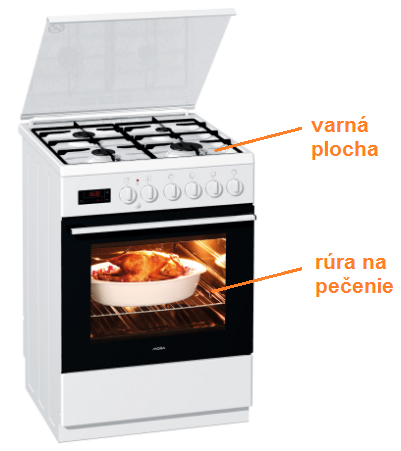 Sporák je zariadenie určené na tepelnú úpravu jedál. Varenie prebieha tak, že sa energia premieňa na teplo.Podľa energie môže byť sporák:elektrickýplynovýkombinovanýna tuhé palivo – drevoElektrický sporák varí a pečie pomocou elektrického prúdu. Je bezpečnejší ako plynový, ale drahší.Hlavné časti:varná plocha  (varenie, dusenie, vyprážanie)rúra na pečenie (dusenie, pečenie, grilovanie, zapekanie) Plynový sporák varí a pečie pomocou horiaceho plynu. Má rýchly ohrev. Hrozí nebezpečenstvo výbuchu. Teplo v rúre prúdi iba zospodu, nie je vo vnútri rovnaká,  jedlo sa vysušuje.Hlavné časti:varná plocha (varenie, vyprážanie, dusenie) rúra (dusenie, pečenie, grilovanie, zapekanie)Kombinovaný má plynovú varnú plochu a elektrickú rúru.Úloha č.2: odpovedz na otázky.Vymenuj druhy sporákov podľa energie..........................................................................................................................Ktoré tepelné úpravy sa môžu robiť v elektrickej rúre?.........................................................................................................................Prečo je plynový sporák nebezpečný?.........................................................................................................................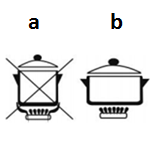 Prečo je varenie na obrázku s označením  a  preškrtnuté?................................................................................................     ...............................................................................................Ktorý sporák je najvhodnejší na pečenie pizze v pizzerii?      ...............................................................................................Úloha č.3: vypracované pošli späť!